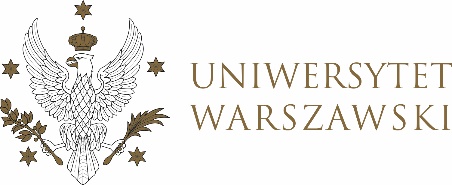 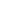 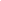 UCHWAŁA NR 43/2023RADY DYDAKTYCZNEJ DLA KIERUNKÓW STUDIÓW 
EUROPEAN POLITICS AND ECONOMICS, GRADUATE PROGRAMME IN INTERNATIONAL RELATIONS, GRADUATE PROGRAMME IN POLITICAL SCIENCE, SOCIAL AND PUBLIC POLICY,UNDERGRADUATE PROGRAMME IN INTERNATIONAL RELATIONS, UNDERGRADUATE PROGRAMME IN POLITICAL SCIENCEz dnia 14 grudnia 2023 r.w  sprawie zatwierdzenia tematów prac dyplomowych na kierunku 
Undergraduate Programme in International RelationsNa podstawie uchwały nr 42/2020 Rady Dydaktycznej WNPISM UW z dnia 19 lipca 2020 r. w sprawie szczegółowych zasad procesu dyplomowania na kierunku Undergraduate Programme in International Relations Rada Dydaktyczna postanawia, co następuje:§ 1	Rada Dydaktyczna zatwierdza tematy prac dyplomowych na kierunku Undergraduate Programme in International Relations stanowiący Załączniki nr 1 do uchwały. § 2Uchwała wchodzi w życie z dniem podjęcia.Przewodnicząca Rady Dydaktycznej: D. Heidrich Załącznik nr 1
z dnia  14 grudnia  2023 do uchwały nr 43/2023 Rady Dydaktycznej dla kierunków
Undergraduate Programme in International Relations, 
Undergraduate Programme in Political Science, 
Graduate Programme in International Relations, 
Graduate Programme in Political Science, European Politics and EconomicsTematy prac dyplomowych  dla kierunku Undergraduate Programme in International Relations w roku akademickim 2023/2024.Imię i nazwisko promotoraNr albumu studentaZaakceptowany temat pracy dyplomowejDr hab. Jakub Zajączkowski430357Korean Wave as an instrument of cultural diplomacy of the Republic of Korea towards China after 1998Dr hab. Jakub Zajączkowski436787The role of ASEAN in China’s Belt and Road InitiativeDr hab. Jakub Zajączkowski430726The United States approach toward India’s nuclear programme since 2006Dr hab. Jakub Zajączkowski426165Philippine’s approach towards the Spratly Islands dispute since 2016Dr hab. Jakub Zajączkowski436894United State’s-China diplomatic relations in the 1970sDr hab. Jakub Zajączkowski430909United States’ and China’s strategies toward Asia-Pacific region since 2012